План-конспект занятияпедагога дополнительного образования Шитиковой Марины АлександровныОбъединение: танцевальный коллектив «Крылья»Группа – 02-26, 02-27, 02-28Программа - «Мир танца».Дата проведения: - 14.12.2022.Время проведения: 11-45, 15.10, 16.50Тема занятия: «Азбука классического танца. Упражнения на тренировку суставно-мышечного аппарата».Цель занятия: укрепление мышечного скелета, развитие гибкости и подвижности суставов, улучшение общего самочувствияРекомендуемый комплекс упражнений:Разминка.И.п. стоя: выполняем круговые вращения головой, плечами, розогреваем мышцы рук, корпуса ног. Выполняем наклоны, «Мельница», махи ногами. Поочередные выпады.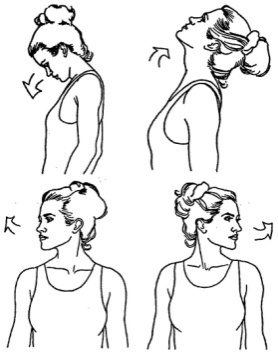 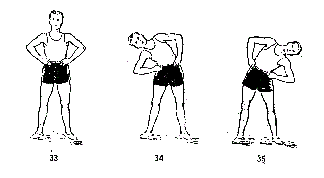 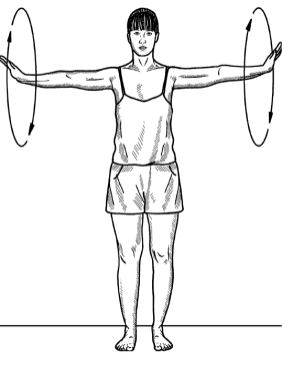 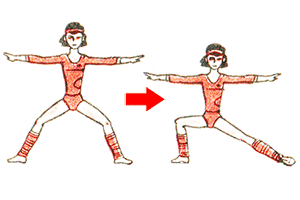 Азбука классического танца. Упражнения на тренировку суставно-мышечного аппаратаСуставная гимнастика для начинающих – отличный способ надолго сохранить здоровье суставов, эластичные связки и прекрасную физическую форму. В основе упражнений лежат плавные растягивающие движения, которые мягко воздействуют на связки и суставы. Комплекс выполняется в комфортном темпе. Упражнения на тренировку суставно-мышечного аппаратаИ.п. – стоя, ноги на ширине плеч делаем вдох, выдох, поднимаем руки вверх, внизНаклоняем голову вправо, влево, вперед, назадРастягиваем мышцы шеи, помогаем себе рукойВращаем плечами 4 раза назад, 4 раза впередДобавляем вращения рукамиДобавляем вращения кистями вперед назадСтавим руки на пояс, наклоны вперед назадКруговые вращения бедрамиНаклоняемся вправо, левая рука над головой, наклоняемся влево, правая рука над головойНоги на ширине плеч, руки на коленях, растяиваем подколенные связкиВытягиваем руки в замке, держим наклон 8 секундПлавно опускаемся вниз, тянемся ладонями к полуИ.п. стоя,. ноги на ширине плеч – вращения коленямиКрутим правое колено 4 раза во внешнюю сторону, 4 раза во внутреннююСтопы вместе- круговые вращения коленями вправо и влево, разогреваем коленные суставыИ.п. стоя. Опускаемся в складку, тянемся животом к ногам. Делаем вдох и выдох, округляем спину, медленно поднимаемся вверхВращаем правую стопу во внешнюю сторону, теперь во внутреннюю, меняем ногуВстаем на правый носок, тянем голеностоп, вращаем стопой в 1 сторону, затем в другую, меняем ногуТянем правое колено к себе, меняем ногуСгибаем правую ногу, тянем переднюю поверхность бедра, меняем ногуДелаем глубокий вдох, руки вверх, медленный выдохКладем правую стопу на левое колено, наклоняемся вперед, тянемся руками вперед, меняем ногу, тянем заднюю поверхность бедра, округляем спину, поднимаемся в и.п.И.п – ноги чуть шире плеч, наклоняемся вперед, тянемся к правой ноге, меняем ногуРазворачиваем правую стопу, тянем носок на себя, растягиваем заднюю поверхность, фиксируем носок рукойВыпад на правую ногу, выпад на левую ногу, рукой помогаем держать колено, отводим колено рукой, наклоняем корпус вправо, округляем спину, поднимаемся в и.п.Плавно опускаемся в воздушное приседание, отводим руки назад, сводим лопатки, раскрываем грудь. Медленно поднимаемся вверх Вытягиваем руки перед собой в замке, округляем спину, растягиваем позвоночник, руки вверх, выдох, опускаем руки внизВстаем в ласточку, руки на талии, тянем левую ногу назад. Меняем ногу. Тянем носок вверхОпускаемся в складку, поднимаемся вверхГлубокий вдох, выдохДомашнее задание:- выполнение данного комплекса упражнений,- выполнение упражнений «полушпагат», «складка на полу» - повторяем танец «Потолок ледяной»Обратная связь:Фото самостоятельного выполнения задания отправлять на электронную почту metodistduz@mail.ru для педагога Шитиковой М.А.